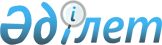 Об утверждении объемов субсидий по направлениям субсидирования развития племенного животноводства, повышения продуктивности и качества продукции животноводства на 2015 годПостановление акимата Павлодарской области от 11 февраля 2015 года № 35/2. Зарегистрировано Департаментом юстиции Павлодарской области 26 февраля 2015 года № 4322      В соответствии с подпунктами 4), 7) пункта 2 статьи 11 Закона Республики Казахстан от 8 июля 2005 года "О государственном регулировании развития агропромышленного комплекса и сельских территорий", пунктом 5 Правил субсидирования развитие племенного животноводства, повышение продуктивности и качества продукции животноводства, утвержденных приказом Министра сельского хозяйства Республики Казахстан от 19 ноября 2014 года № 3-1/600 акимат Павлодарской области ПОСТАНОВЛЯЕТ:

      1. Утвердить прилагаемые объемы субсидий по направлениям субсидирования развития племенного животноводства и повышения продуктивности и качества продукции животноводства на 2015 год.

      2. Государственному учреждению "Управление сельского хозяйства области" в установленном законодательством порядке обеспечить:

      государственную регистрацию настоящего постановления в территориальном органе юстиции;

      в течение десяти календарных дней после государственной регистрации настоящего постановления в территориальном органе юстиции направление на официальное опубликование в средствах массовой информации и информационно-правовой системе "Әділет".

      3. Контроль за исполнением настоящего постановления возложить на заместителя акима области Ашимбетова Н.К.

      4. Настоящее постановление вводится в действие со дня его первого официального опубликования.

 Объемы субсидий по направлениям субсидирования
развития племенного животноводства, повышения
продуктивности и качества продукции животноводства на 2015 год      Сноска. Приложение - в редакции постановления акимата Павлодарской области от 09.11.2015 № 310-а/11 (вводится в действие со дня его первого официального опубликования).


					© 2012. РГП на ПХВ «Институт законодательства и правовой информации Республики Казахстан» Министерства юстиции Республики Казахстан
				
      Исполняющий обязанности

      акима области

Д. Турганов

      "СОГЛАСОВАНО"

      Министр сельского хозяйства

      Республики Казахстан

А. Мамытбеков

      "16" февраля 2015 года
Утверждено
постановлением акимата
Павлодарской области
от "11" февраля 2015 года № 35/2№ п/п

Наименование направления субсидирования

Единица измерения

Норматив субсидирования на 1 единицу, тенге

Субсидируемый объем (голов, килограмм, штук)

Сумма субсидий, тысяч тенге

1

2

3

4

5

6

1

скотоводство

скотоводство

скотоводство

скотоводство

скотоводство

1.1

Организация искусственного осеменения маточного поголовья крупного рогатого скота в личных подсобных хозяйствах

голов

3 000

3 926

11 778

2

мясное скотоводство

мясное скотоводство

мясное скотоводство

мясное скотоводство

мясное скотоводство

2.1

Ведение селекционной и племенной работы

2.2

маточное поголовье крупного рогатого скота, охваченного породным преобразованием

голов

18 000

7473

134 508

маточное поголовье крупного рогатого скота, охваченного породным преобразованием за счет средств Национального фонда Республики Казахстан

голов

18 000

33 333

600 000

2.3

маточное поголовье племенного крупного рогатого скота

голов

20 000

11 810

236 200

2.4

приобретение племенного и селекционного крупного рогатого скота

2.5

отечественный племенной крупный рогатый скот

голов

154 000

2 065

317 940,2

2.6

импортированный племенной крупный рогатый скот (из Австралии, США и Канады)

голов

200 000

1000

200 000

2.7

импортированный селекционный крупный рогатый скот

голов

118 000

201

14 160,4

2.8

Удешевление стоимости производства говядины:

2.8.1

1 уровень

кг

300

1 183 333,4

355 000

2.8.2

2 уровень

кг

170

147 100

25 007

2.8.3

3 уровень

кг

100

369 880,88

36 988,088

2.9

Реализация бычков на откормочные площадки первого уровня производства 

голов

24 000

1 000

24 000

Всего сумма

1 955 581,688

3

молочное скотоводство

молочное скотоводство

молочное скотоводство

молочное скотоводство

молочное скотоводство

3.1

Ведение селекционной и племенной работы

3.2

маточное поголовье племенного крупного рогатого скота

голов

20 000

7 354

147 080

3.3

Приобретение племенного крупного рогатого скота

3.4

отечественный племенной крупный рогатый скот

голов

154 000

146

22 443,4

3.5

импортированный племенной крупный рогатый скот (из России, Беларуси и Украины

голов

118 000

72

8 496

3.6

Удешевление стоимости производства молока:

3.6.1

1 уровень

кг

25

8 701 178

217 529,450

3.6.2

2 уровень

кг

15

10 066 667

151 000

3.6.3

3 уровень

кг

10

5 200 000

52 000

Всего сумма

598 548,850

4

мясное птицеводство

мясное птицеводство

мясное птицеводство

мясное птицеводство

мясное птицеводство

4.1

Удешевление стоимости производства мяса птицы:

4.1.1

3 уровень

кг

50

1 186 171

59 308,550

Всего сумма

59 308,550

5

яичное птицеводство

яичное птицеводство

яичное птицеводство

яичное птицеводство

яичное птицеводство

5.1

Удешевление стоимости производства пищевого яйца:

5.1.1

2 уровень

штук

2,6

69 551 113

180 832,894

Всего сумма

180 832,894

6

коневодство

коневодство

коневодство

коневодство

коневодство

6.1

Приобретение племенных лошадей

голов

40 000

35

1 400

6.2

Удешевление стоимости производства:

6.2.1

кумыса

кг

60

500 034

30 002

6.2.2

конины

кг

92

124 359,5

11 441,074

Всего сумма

42 843,074

7

свиноводство

свиноводство

свиноводство

свиноводство

свиноводство

7.1

Удешевление стоимости производства свинины

кг

98

2 989 578

292 978,644

Всего сумма

292 978,644

8

овцеводство

овцеводство

овцеводство

овцеводство

овцеводство

8.1

Ведение селекционной и племенной работы

8.2

маточное поголовье овец, охваченного породным преобразованием, маточное поголовье племенных овец в племенных заводах и хозяйствах

голов

1 500

18 492

27 738

8.3

Приобретение племенных баранчиков и ярок

голов

8000

217

1 736

8.4

Удешевление стоимости производства баранины:

8.4.1

2 уровень

кг

100

77 183

7 718,300

Всего сумма

37ь 192,3

Всего

3 167 286

